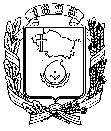 АДМИНИСТРАЦИЯ ГОРОДА НЕВИННОМЫССКАСТАВРОПОЛЬСКОГО КРАЯПОСТАНОВЛЕНИЕ11.04.2019                                  г. Невинномысск                                         № 509О внесении изменения в состав комиссии по отбору претендентов муниципального образования городского округа - города Невинномысска (моногород) для обучения на условиях целевого приема и целевого обучения в образовательных организациях высшего образования по педагогическим направлениям подготовки, утвержденный постановлением администрации города Невинномысска от 30.01.2018 № 80 В соответствии с кадровыми изменениями в управлении образования администрации города Невинномысска, постановляю: Внести изменение в состав комиссии по отбору претендентов муниципального образования городского округа - города Невинномысска (моногород) для обучения на условиях целевого приема и целевого обучения в образовательных организациях высшего образования по педагогическим направлениям подготовки, утвержденный постановлением администрации города Невинномысска от 30.01.2018 № 80 «Об отборе претендентов муниципального образования городского округа – города Невинномысска (моногород) для обучения на условиях целевого приема и целевого обучения в образовательных организациях высшего образования по педагогическим направлениям подготовки», изложив его в прилагаемой редакции;Разместить настоящее постановление на официальном                        сайте администрации города Невинномысска в информационно - телекоммуникационной сети «Интернет». Глава города НевинномысскаСтавропольского края                                                                         М.А. Миненков11.04.2019 № 509СОСТАВкомиссии по отбору претендентов муниципального образования городского округа – города Невинномысска (моногород) на заключение договоров о целевом обучении в образовательной организации высшего образования по педагогическим направлениям подготовкиПервый заместитель главыадминистрации города Невинномысска                                          В.Э. СоколюкПриложениек постановлению администрациигорода НевинномысскаПушкарская Анжелина Вячеславовнаначальник управления образования администрации города Невинномысска, председатель комиссииТулиева Елена Ивановнаначальник отдела общего и дополнительного образования управления образования администрации города Невинномысска, заместитель председателя комиссии Скрипникова Марина Григорьевнаглавный специалист отдела общего и дополнительного образования управления образования администрации города Невинномысска, секретарь комиссииЧлены комиссии:Агаркова Марина Васильевнадиректор муниципального бюджетного общеобразовательного учреждения Лицей № 6 города Невинномысска Голоюх Галина Ивановнадиректор муниципального бюджетного общеобразовательного учреждения средняя общеобразовательная школа № 18 с углубленным изучением отдельных предметов города Невинномысска ДеменьтиенкоЕлена Евгеньевнадиректор муниципального бюджетного общеобразовательного учреждения средняя общеобразовательная школа № 3 города Невинномысска 